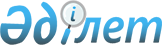 О внесении изменения в решение Казталовского районного маслихата от 27 декабря 2023 года № 12-3 "О бюджете Бостандыкского сельского округа Казталовского района на 2024-2026 годы"Решение Казталовского районного маслихата Западно-Казахстанской области от 23 мая 2024 года № 18-3
      Казталовский районный маслихат РЕШИЛ:
      1. Внести в решение маслихата Казталовского района от 27 декабря 2023 года №12 - 3 "О бюджете Бостандыкского сельского округа Казталовского района на 2024 - 2026 годы" следующее изменение:
      пункт 1 изложить в следующей редакции:
      "1. Утвердить бюджет Бостандыкского сельского округа на 2024 - 2026 годы согласно приложениям 1, 2 и 3 соответственно, в том числе на 2024 год в следующих объемах:
      1) доходы – 48 269 тысяч тенге:
      налоговые поступления – 5 102 тысячи тенге;
      неналоговые поступления – 0 тенге;
      поступления от продажи основного капитала – 0 тенге;
      поступления трансфертов – 43 167 тысяч тенге;
      2) затраты – 49 034 тысячи тенге; 
      3) чистое бюджетное кредитование – 0 тенге:
      бюджетные кредиты – 0 тенге;
      погашение бюджетных кредитов – 0 тенге;
      4) сальдо по операциям с финансовыми активами – 0 тенге:
      приобретение финансовых активов – 0 тенге;
      поступления от продажи финансовых активов государства – 0 тенге;
      5) дефицит (профицит) бюджета – - 765 тысяч тенге;
      6) финансирование дефицита (использование профицита) бюджета – 765 тысяч тенге:
      поступление займов – 0 тенге;
      погашение займов – 0 тенге;
      используемые остатки бюджетных средств – 765 тысяч тенге."
      приложение 1 к указанному решению изложить в новой редакции согласно приложению к настоящему решению.
      2. Настоящее решение вводится в действие с 1 января 2024 года. Бюджет Бостандыкского сельского округа на 2024 год
      тысяч тенге
					© 2012. РГП на ПХВ «Институт законодательства и правовой информации Республики Казахстан» Министерства юстиции Республики Казахстан
				
      Председатель маслихата

С.Мулдашев
Приложение
к решению Казталовского
районного маслихата
от 23 мая 2024 года №18 – 3Приложение 1
к решению Казталовского
районного маслихата
от 27 декабря 2023 года № 12 – 3
Категория 
Категория 
Категория 
Категория 
Категория 
Сумма
Класс 
Класс 
Класс 
Класс 
Сумма
Подкласс 
Подкласс 
Подкласс 
Сумма
Специфика
Специфика
Сумма
Наименование
Сумма
1) Доходы
48 269
1
Налоговые поступления
5 102
01
Подоходный налог
2 900
2
Индивидуальный подоходный налог
2 900
04
Налоги на собственность
2 047
1
Hалоги на имущество
72
3
Земельный налог
5
4
Hалог на транспортные средства
1 800
5
Единый земельный налог
170
05
Внутренние налоги на товары, работы и услуги
155
3
Поступления за использования природных и других ресурсов
155
2
Неналоговые поступления
0
01
Доходы от государственной собственности
0
5
Доходы от аренды имущества, находящегося в государственной собственности
0
3
Поступления от продажи основного капитала
0
4
Поступления трансфертов 
43 167
02
Трансферты из вышестоящих органов государственного управления
43 167
3
Трансферты из районного (города областного значения) бюджета
43 167
Функциональная группа
Функциональная группа
Функциональная группа
Функциональная группа
Функциональная группа
Сумма
Функциональная подгруппа
Функциональная подгруппа
Функциональная подгруппа
Функциональная подгруппа
Сумма
Администратор бюджетных программ
Администратор бюджетных программ
Администратор бюджетных программ
Сумма
Программа 
Программа 
Сумма
Наименование
Сумма
2) Затраты
49 034
01
Государственные услуги общего характера
40 974
1
Представительные, исполнительные и другие органы, выполняющие общие функции государственного управления
43 269
124
Аппарат акима города районного значения, села, поселка, сельского округа
40 974
001
Услуги по обеспечению деятельности акима города районного значения, села, поселка, сельского округа
40 974
05
Здравоохранение
90
9
Прочие услуги в области здравоохранения
90
124
Аппарат акима города районного значения, села, поселка, сельского округа
90
002
Организация в экстренных случаях доставки тяжелобольных людей до ближайшей организации здравоохранения, оказывающей врачебную помощь
90
07
Жилищно - коммунальное хозяйство
5 175
1
Жилищное хозяйство
5 175
124
Аппарат акима города районного значения, села, поселка, сельского округа
5 175
008
Освещение улиц населенных пунктах
1 619
009
Обеспечение санитарии населенных пунктов
0
011
Благоустройство и озеленение населенных пунктов
3 556
12
Транспорт и коммуникации
500
1
Автомобильный транспорт
500
124
Аппарат акима города районного значения, села, поселка, сельского округа
500
013
Обеспечение функционирования автомобильных дорог в городах районного значения, поселках, селах, сельских округах
500
15
Трансферт
2 295
1
Трансферт
2 295
124
Аппарат акима города районного значения, села, поселка, сельского округа
2 295
049
Возврат трансфертов общего характера в случаях, предусмотренных бюджетным законодательством
2 295
3) Чистое бюджетное кредитование
0
Бюджетные кредиты
0
Категория 
Категория 
Категория 
Категория 
Категория 
Сумма
Класс 
Класс 
Класс 
Класс 
Сумма
Подкласс 
Подкласс 
Подкласс 
Сумма
Специфика
Специфика
Сумма
Наименование
Сумма
5
Погашение бюджетных кредитов
0
Функциональная группа
Функциональная группа
Функциональная группа
Функциональная группа
Функциональная группа
Сумма
Функциональная подгруппа
Функциональная подгруппа
Функциональная подгруппа
Функциональная подгруппа
Сумма
Администратор бюджетных программ
Администратор бюджетных программ
Администратор бюджетных программ
Сумма
Программа 
Программа 
Сумма
Наименование
Сумма
4) Сальдо по операциям с финансовыми активами
0
Приобретение финансовых активов
0
Категория 
Категория 
Категория 
Категория 
Категория 
Сумма
Класс 
Класс 
Класс 
Класс 
Сумма
Подкласс 
Подкласс 
Подкласс 
Сумма
Специфика
Специфика
Сумма
Наименование
Сумма
6
Поступления от продажи финансовых активов государства
0
5) Дефицит (профицит) бюджета
- 765
6) Финансирование дефицита (использование профицита) бюджета
795
7
Поступление займов
0
Функциональная группа
Функциональная группа
Функциональная группа
Функциональная группа
Функциональная группа
Сумма
Функциональная подгруппа
Функциональная подгруппа
Функциональная подгруппа
Функциональная подгруппа
Сумма
Администратор бюджетных программ
Администратор бюджетных программ
Администратор бюджетных программ
Сумма
Программа 
Программа 
Сумма
Наименование
Сумма
16
Погашение займов
0
Категория 
Категория 
Категория 
Категория 
Категория 
Сумма
Класс 
Класс 
Класс 
Класс 
Сумма
Подкласс 
Подкласс 
Подкласс 
Сумма
Специфика
Специфика
Сумма
Наименование
Сумма
8
Используемые остатки бюджетных средств
765
01
Остатки бюджетных средств
765
1
Свободные остатки бюджетных средств
765
01
Свободные остатки бюджетных средств
765